                                     Сценарий проведения районного конкурса хореографического искусства                               «ЦВЕТОК  ДРУЖБЫ»                                  15 ноября 2017г.Ведущая:Сегодня праздник танцевальный,И все мы в танец влюблены! Гостей сегодня ожидаемМы из детсадовской страны!Сюда всем подарить своё искусствоСпешат дошкольники с утра. Мы открываем праздник ДРУЖБЫАплодисментами, друзья!(Фанфары)Да здравствуют танцы разные —Балетные и эстрадные,Народные и классические,Спортивные и величественные!
Быстрые и медленные,Временем проверенные,Старинные, современные —Искусство танца волшебное!  (Танец)«Медленный вальс» в исполнении танцевального  ансамбля «Сиеста» под руководством Зазы Сиукаева нас перенёс в прекрасную  страну ТАНЦА!..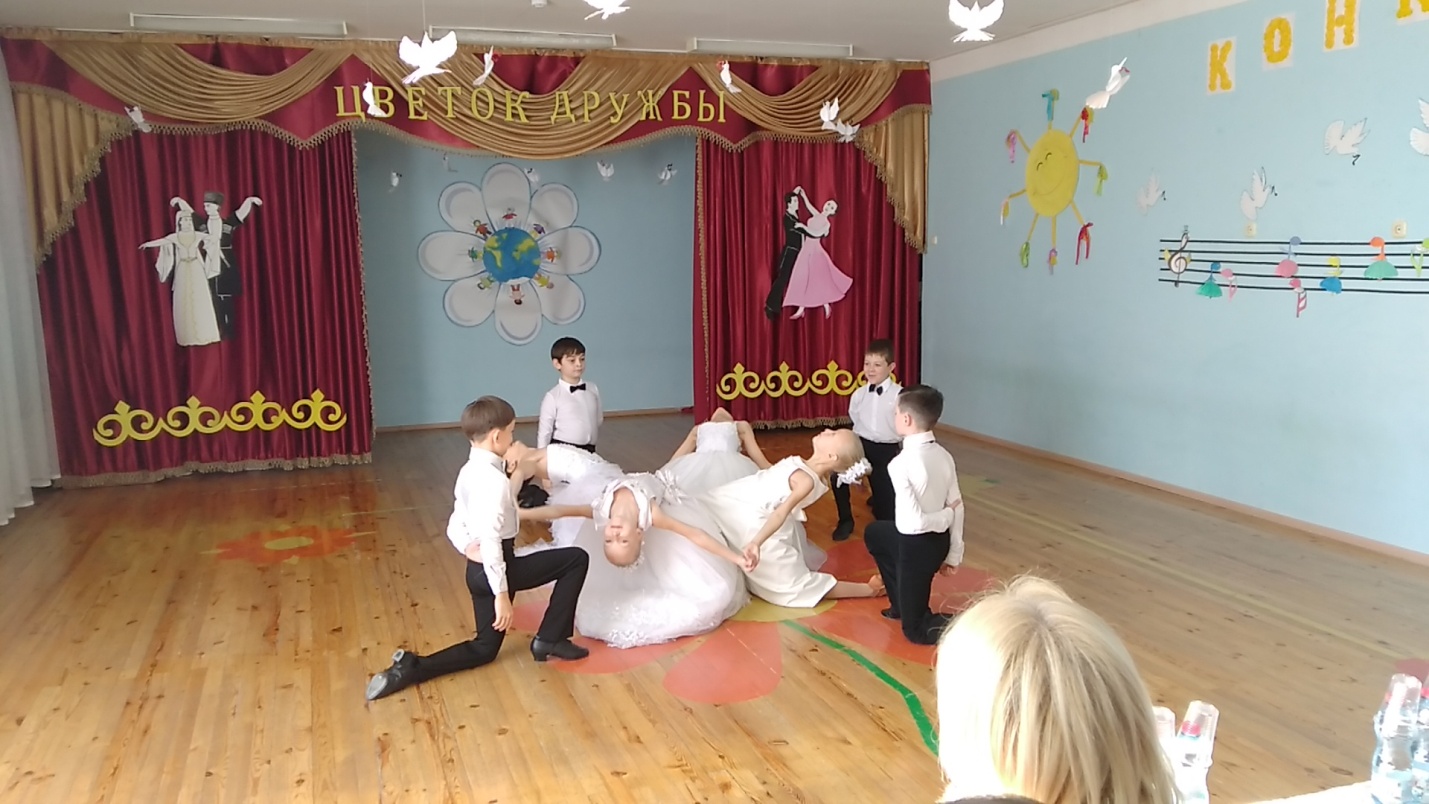 Сегодня удивительный, сказочный  день! Ведь все дедсадовские волшебники собрались здесь - в уютном гостеприимном «Теремке».Вы - хореографы, музыкальные руководители - каждодневным своим трудом  творите ЧУДО! Чудо, которое сегодня мы будем лицезреть и которому будем рукоплескать!..А если есть волшебники, то должны быть и главные волшебники! И я с удовольствием представляю наше  жюри:1.Каниди И.А.2.Гочиева А.Т.3.Еналдиев Н.Б.№1.       ***                                                                                                                                                      Народный танец не стареет!Азартом пылким окрылен,Он опьяняет, страстью греетНас с незапамятных времён!                                                 Разнообразны ритм, движенья,                                                  Там - вихрь! Здесь кружат не спеша.                                                Но в каждом есть, как откровенье,                                                 Народов чувства и душа!Народный танец всех волнует!Любому сердце он зажжёт!Ведь испокон веков танцуетЕго Величество - НАРОД!                                                                          (Надежда Веденяпина «Народный танец») «Хонга-кафт» в исполнении танцевального коллектива «Хуры тын». Руководитель - Такаева Заира Тамерлановна. Детский сад №5, г.Беслан.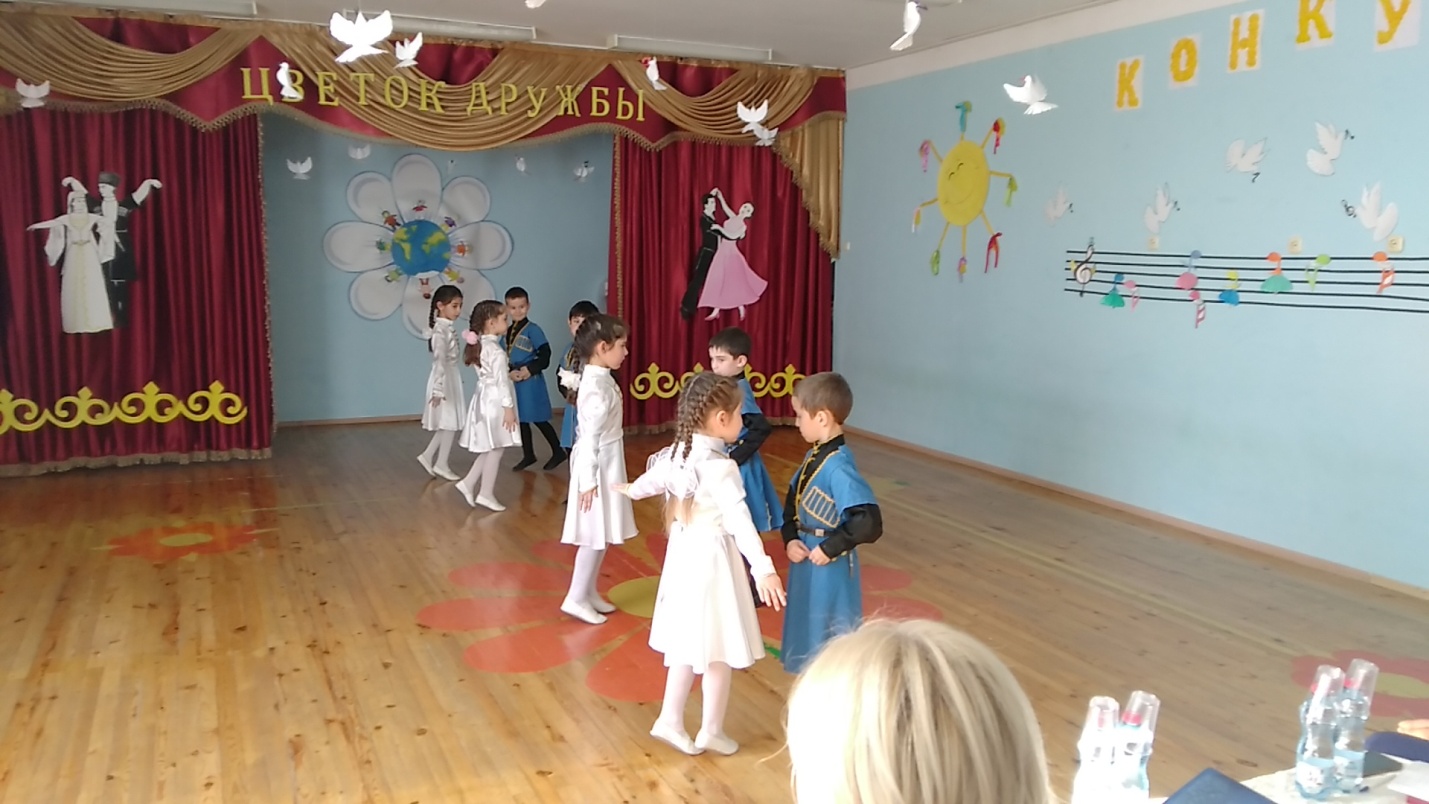 №2.           ***Красоту, грацию  кавказских  девушек нам  продемонстрируют участницы танцевального коллектива «Горянка» из Детского сада №1 г.Беслана. Руководитель - Способ Алёна Валерьевна.«Девичий танец»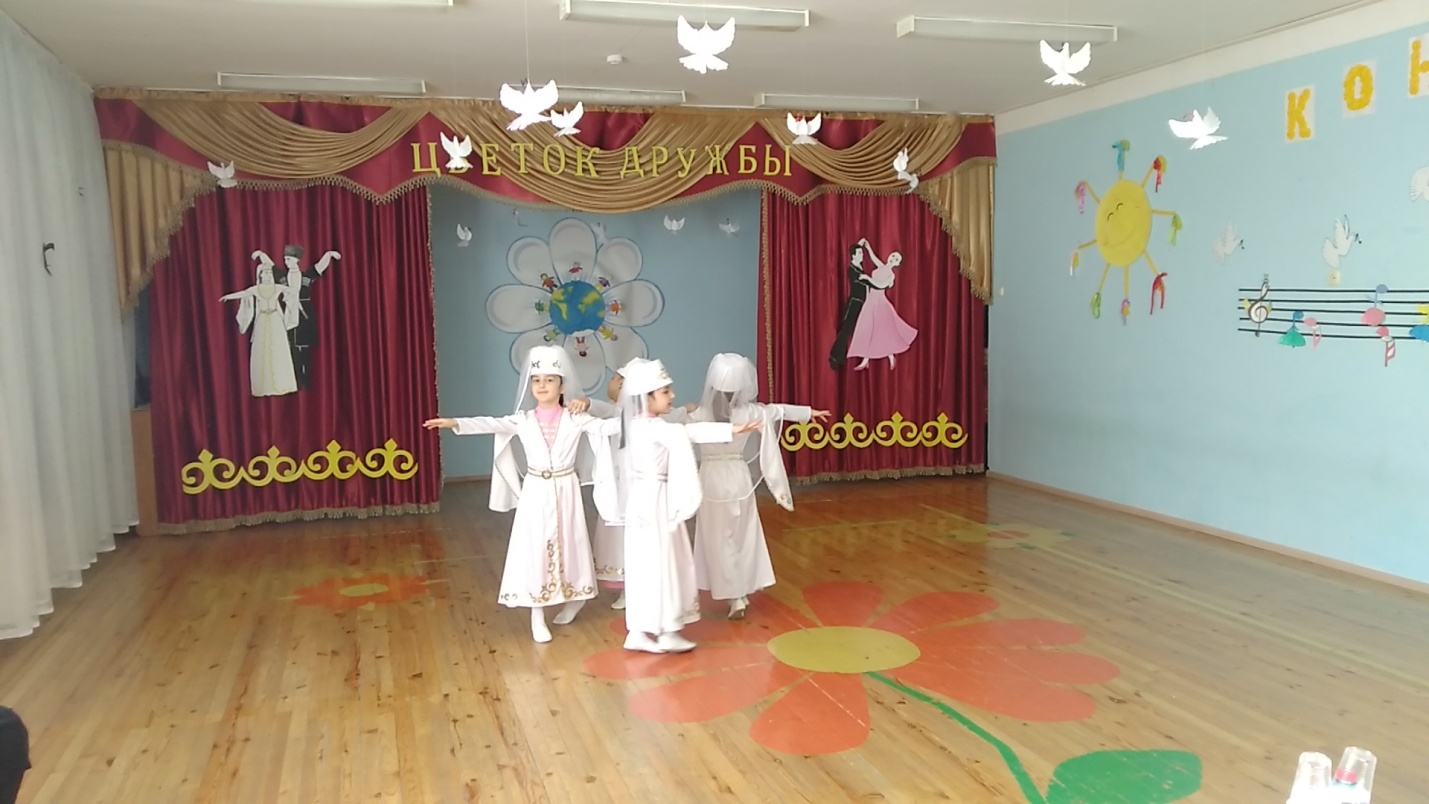 №3.      ***Танец «Осетинка» в исполнении танцевального коллективаДетского сада №4 г.Беслана. поставила и подготовила музыкальный  руководитель    Парсиева Ирина Измаиловна.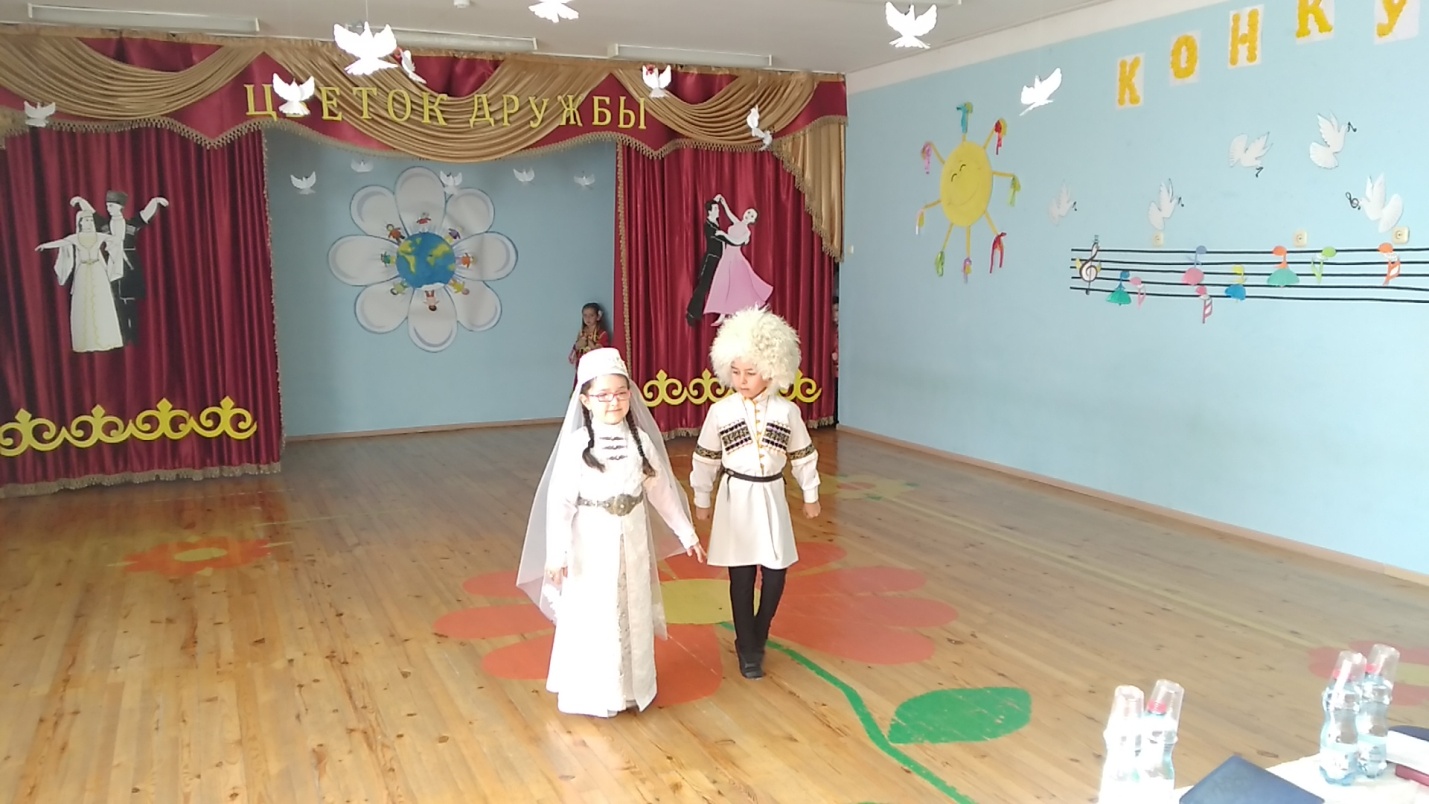   №4.        ***
Танцуй, красавица, танцуй,И всем дари свою улыбку.Я попрошу лишь об одномСегодня золотую рыбку:Чтобы всегда твои глазаОт счастья радостью светились,И наши нежные сердцаВ какой-то миг соединились!Осетинский танец приглашения «Хонга-кафт». Воспитанники Детского сада с. Хумалаг Кабоева Арина и Хубаев Давид под руководством Фриевой Фатимы Муратовны порадуют нас своим искусством.№5.           ***      Ручьи проснулись и журчат,                                                                                                Ручьи на камушки ворчат:                                                                                                 «Мешают камушки бежать,                                                                                           Соседний ручеёк догнать!»Ручьи весной всегда  спешат,                                                                                           Водой по камешкам шуршат.                                                                                            Весной торопятся ручьи,                                                                                                              Не спят ни днём, не спят в ночи. И, обнимая бугорки,                                                                                                              Несутся с гор весной ручьи!                            (Валентина Скворцова)Девичий танец «У ручья». На сцене - танцевальный коллектив «Фидан» из Детского сада селения Брут. Руководитель - Хетагурова Виктория Валерьевна. №6.        ***
«Девичий танец» подготовила с  воспитанниками Детского сада селения Заманкул хореограф Сланова  Марина Захаровна.№7. ***Отложи на время делоИ беги сюда, дружок!Приглашает ТарантеллаНа скалистый бережок.
Солнце, море, мандарины,-Здесь такая благодать!Здесь такие синьорины,Всех готовы восхищать!            (Светлана Янтарина)

Танцевальный коллектив Детского сада №6 г.Беслана под руководством Датдеевой Ирины Владимировны готовы нас восхитить итальянским танцем «Тарантелла».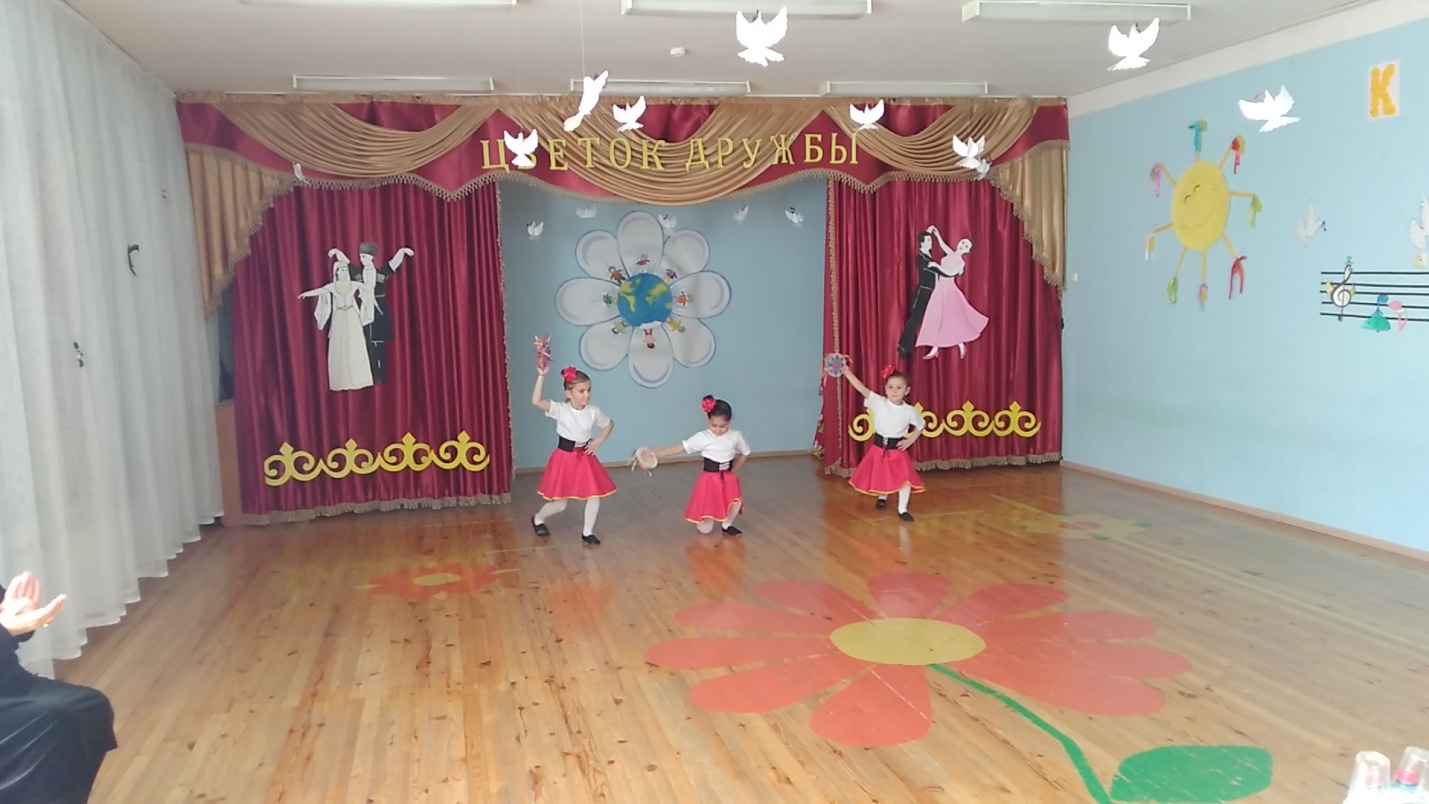 №8.          ***Птицей вольною цыганка
Не вошла - влетела в зал,
Горделивою осанкой
Всех сразила наповал.

Танца быстрое скольженье,
Каблучков ритмичный стук
Вызывают восхищенье,
Зритель не жалеет рук.                                                      (Владимир Белявский «Цыганский танец»)Я думаю, никто не пожалеет своих рук для воспитанников Кибизовой Альбины Улсыновны Коцоевой Амаги, Коцоевой  Ацырухс,  Дзуцевой Амины и Сидакова Константина. Ребята из детского сада №12 г. Беслана исполнят «Цыганский танец». 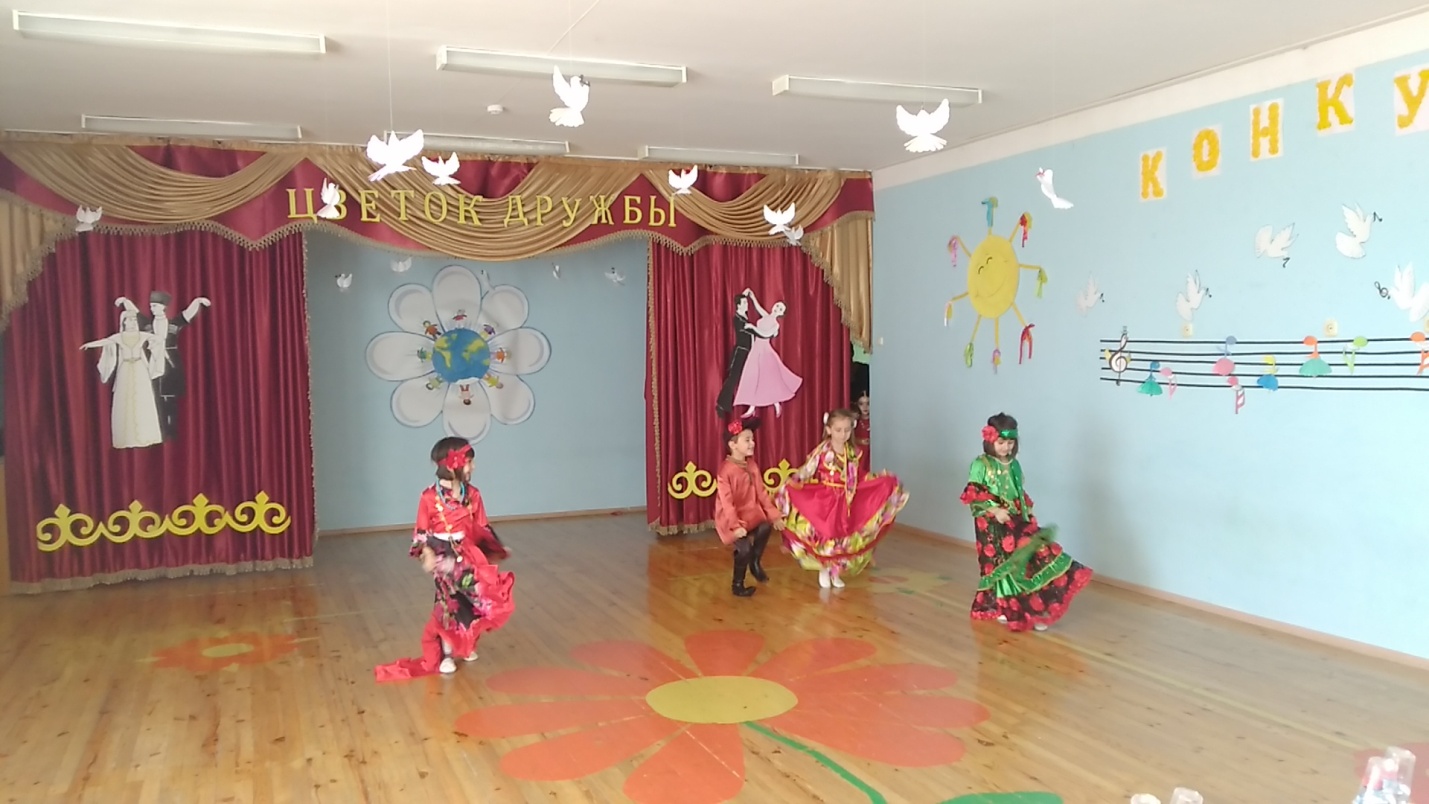 №9.        ***Там, где алое солнце заходит в песок,                                                                            Там, где звездное небо, покой и отрада,                                                                           Там, где дышит ванилью усталый восток,                                                                      Там расскажет вам сказку сама Шахрезада…Восточный танец на века!  В нем грация и красота, Красивые движенья,  Эмоций выраженье. ..Индийский танец раскрывает душу,                                                                                  И с песней он в одной гармонии плывёт...                                                                     Любовь! Она ведь прогоняет стужу.                                                                              Тепло и нежность окружающим несёт.Бедоева Валерия, Налдикоева Анжелика и Дзицоева Николь -   воспитанники Джиоевой Алёны Казбековны и Слановой Марины Захаровны    (Детский сад №16) -                                                                                                                                              на Восток вас приглашают, «Индийский танец» исполняют!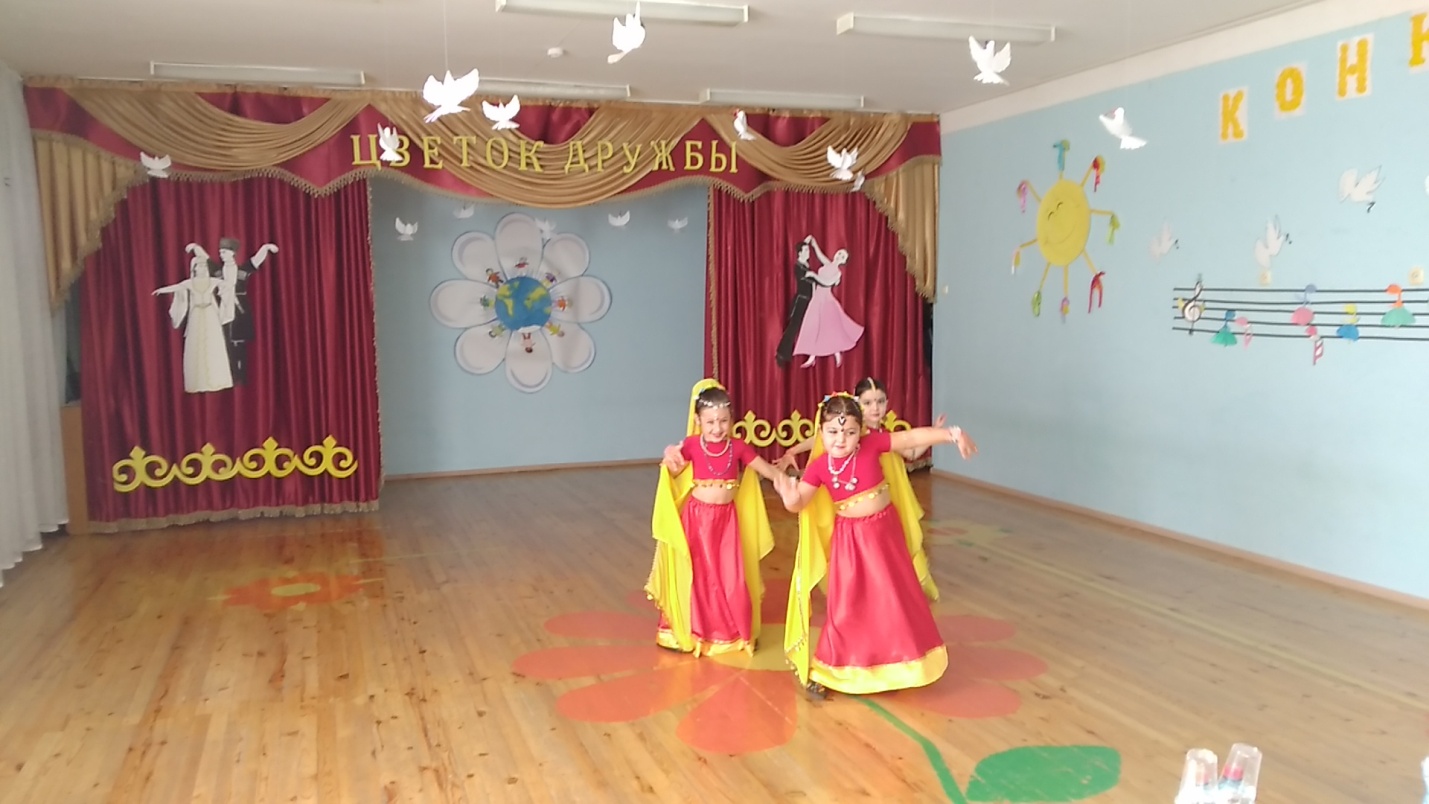 №10.        ***Нежный цветок дивный льёт аромат.Травы вокруг зелены, шелестят как танцевальный наряд.Плывут, отражаясь в зеркальной воде розовые цветы.И лишь один из них, белый, как свет -свет чистой души!Японский «Танец с веерами». Танцевальная группа «Ласточка» Детского сада селения Фарн. Руководитель - Чекоева Светлана Михайловна.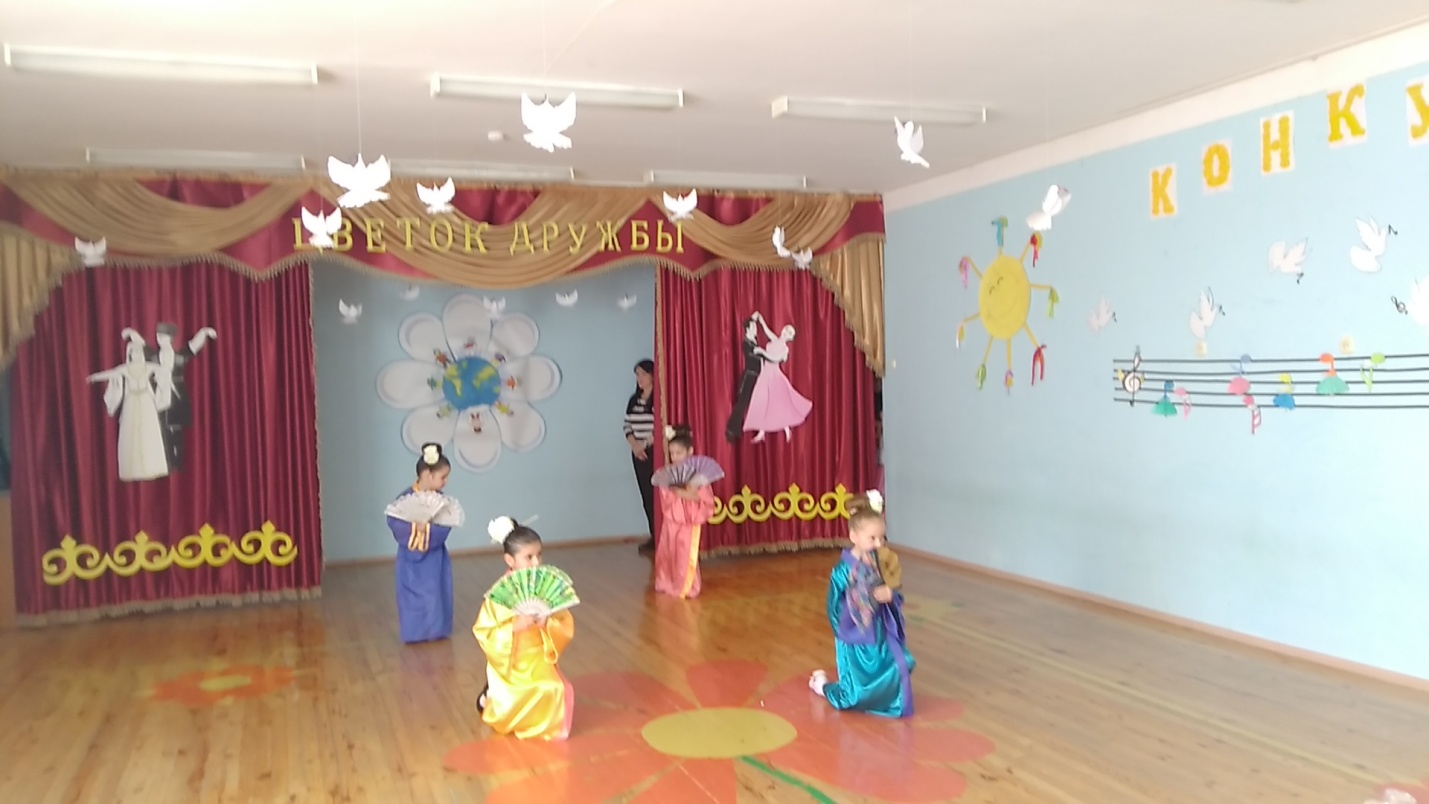 №11.    ***Сколько танцев все мы знаем!Польку, вальс и хоровод -Потеряли танцам счет!А сейчас «Памирский танец»!                                                                                                            Всех сегодня удивить                                                                                                                   И восторги получитьХочет маленькое чудо!       Кодирова Ясмин Алишеровна, 4 года. Руководитель - Дзантиева Рита Таймуразовна. ПД  МКОУ СОШ №3.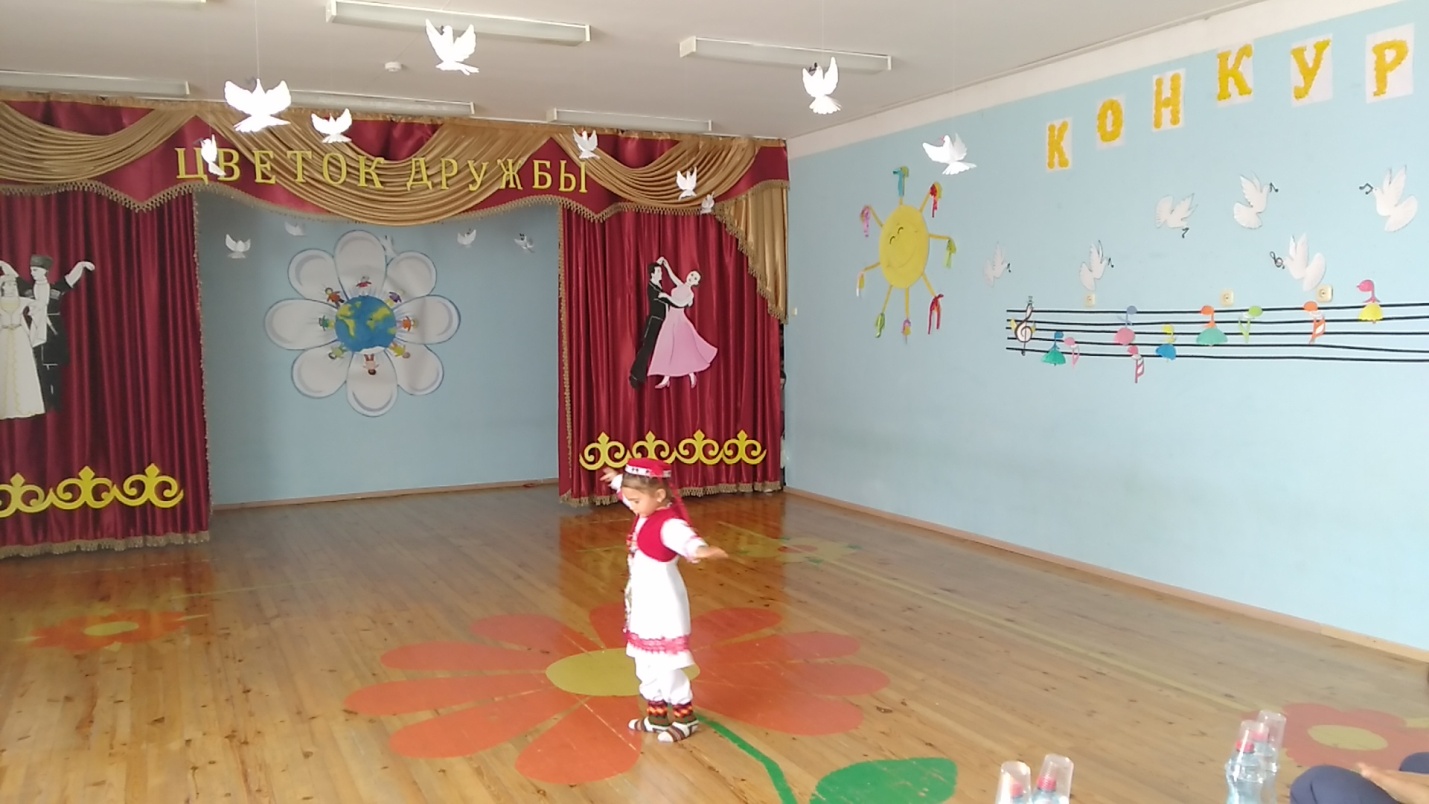 №12.             ***                                                                                                                      Знают и взрослые, знают и дети!                                                                                             Самый прекрасный есть танец на свете!                                                                                     В нем благородство, и нежность, и грусть!                                                                              В музыку вальса сейчас окунусь!..Вальс цветов в саду играет.Всё в движенье и витает.....Шелестят цветы листвойИ кружатся "головой".Наслаждаюсь я виденьем,Ах, какое наслажденье!Тёплый ветер навеваетВальс цветов в саду играет. «Вальс цветов» мы увидим в исполнении ребят подготовительной группы Детского сада №14. А подготовила этот танец музыкальный руководитель Тараева Венера Харитоновна.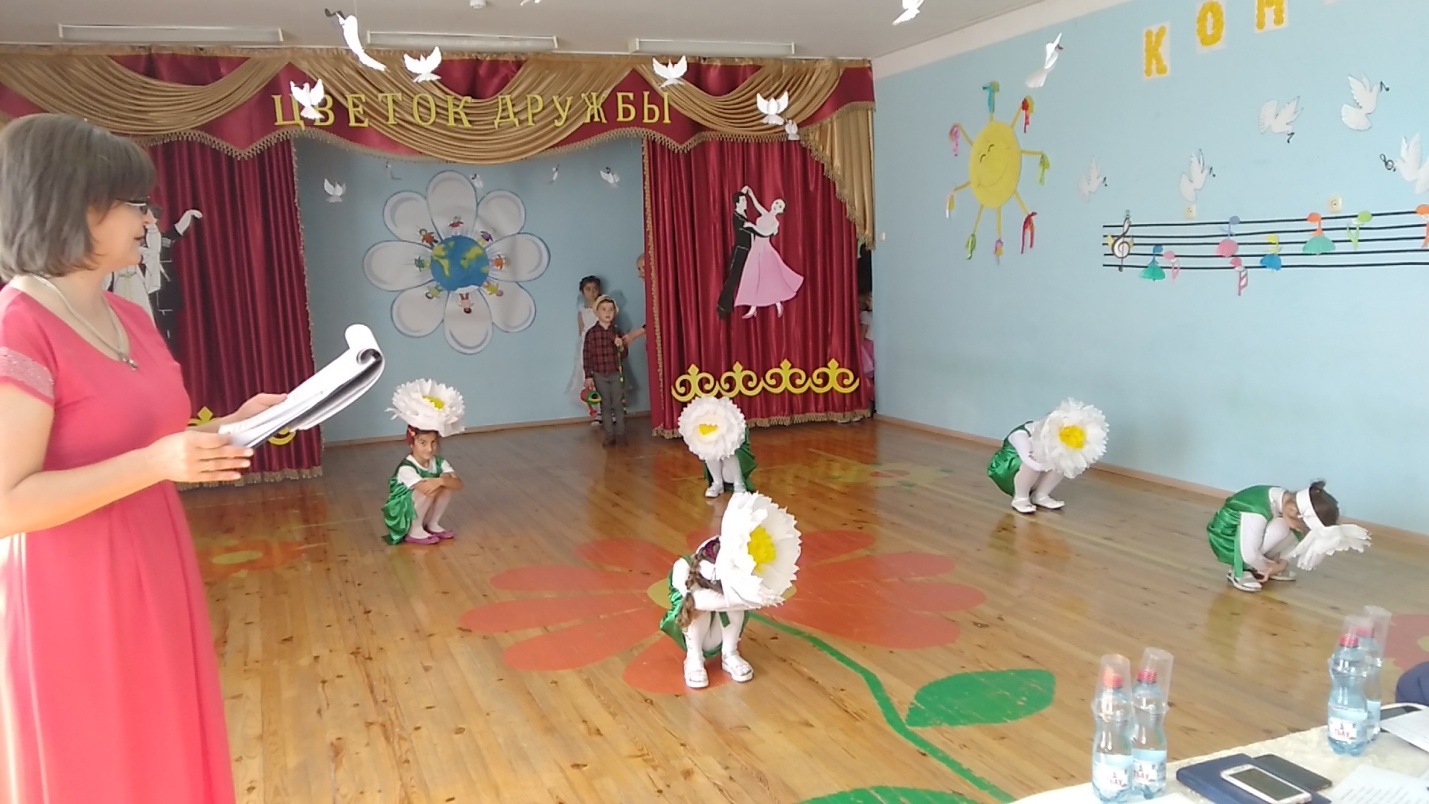 №13.           ***                                                                                                                    За окошком небо хмурится, Дождик капает по улице, Не пускает нас гулять!Только мы не огорчаемся,Мы друг другу улыбаемся, И с хорошим настроением Будем танец танцевать.Встречайте! Танцевальный коллектив «Радуга»  детского сада №10 под руководством Чекоевой Светланы Михайловны  исполнят для вас  эстрадно-спортивный танец «Капельки».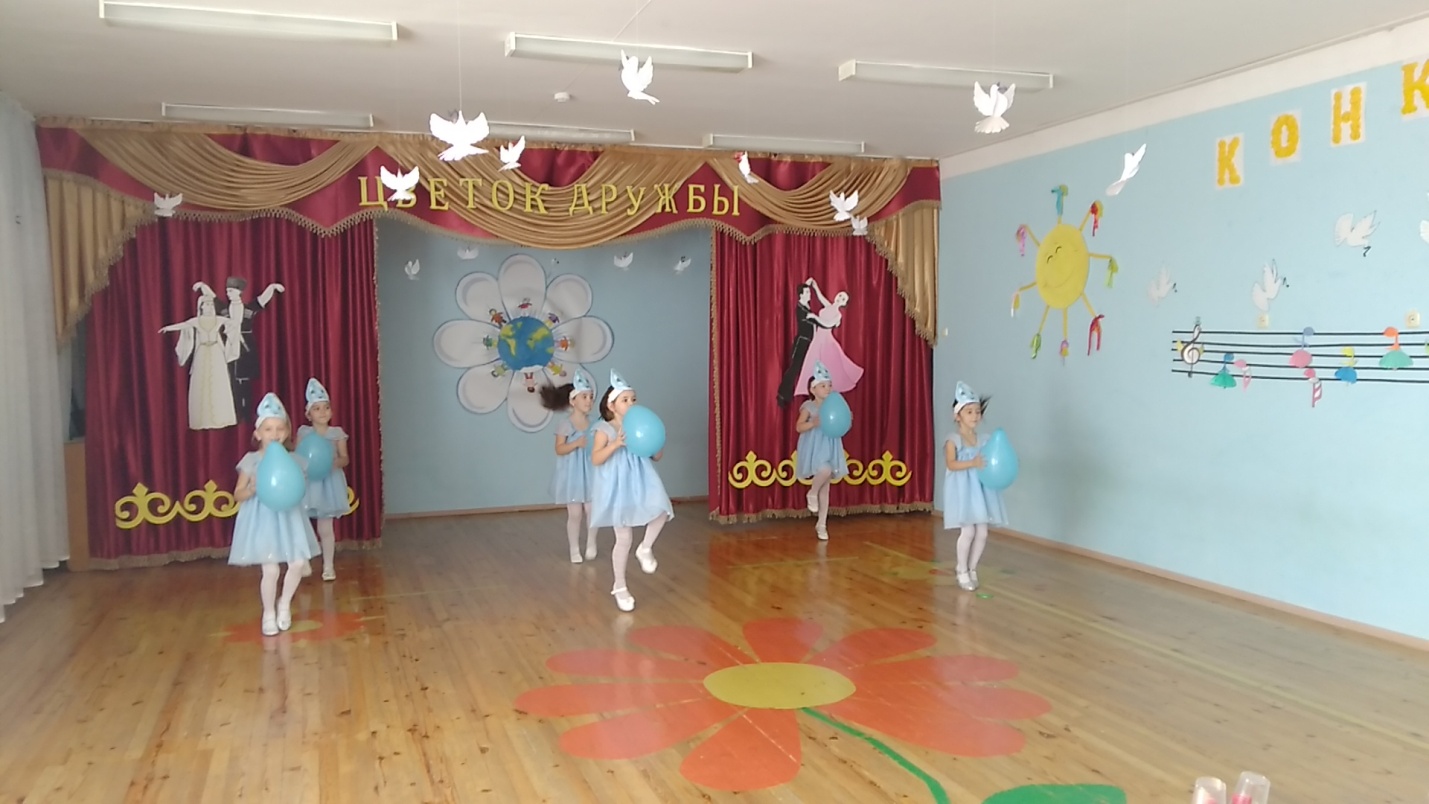 №14.         ***Дети в солнечном кругу, рисовали радугу.                                                                   Желтый цвет теплом согрет, ласку дарит он и свет!                                                      Синее и голубое – символ мира и покоя!                                                                       Фиолетовый цвет - это цвет привета!Цвет зеленый – цвет весны, пусть им будут сны полны!                                             Самый яркий и прекрасный, это цвет конечно – красный!                                                                                    Цвет оранжевый приятный, апельсиновый, нарядный!Семь цветов, став рядышком образуют радугу.Рисовали, как умели, и о счастье песни пели!Танцевальный коллектив Детского сада №9 г.Беслана с нежным названием «Одуванчики» исполнят современный танец «Нарисуй!» Руководитель - Громовая Ольга Юрьевна.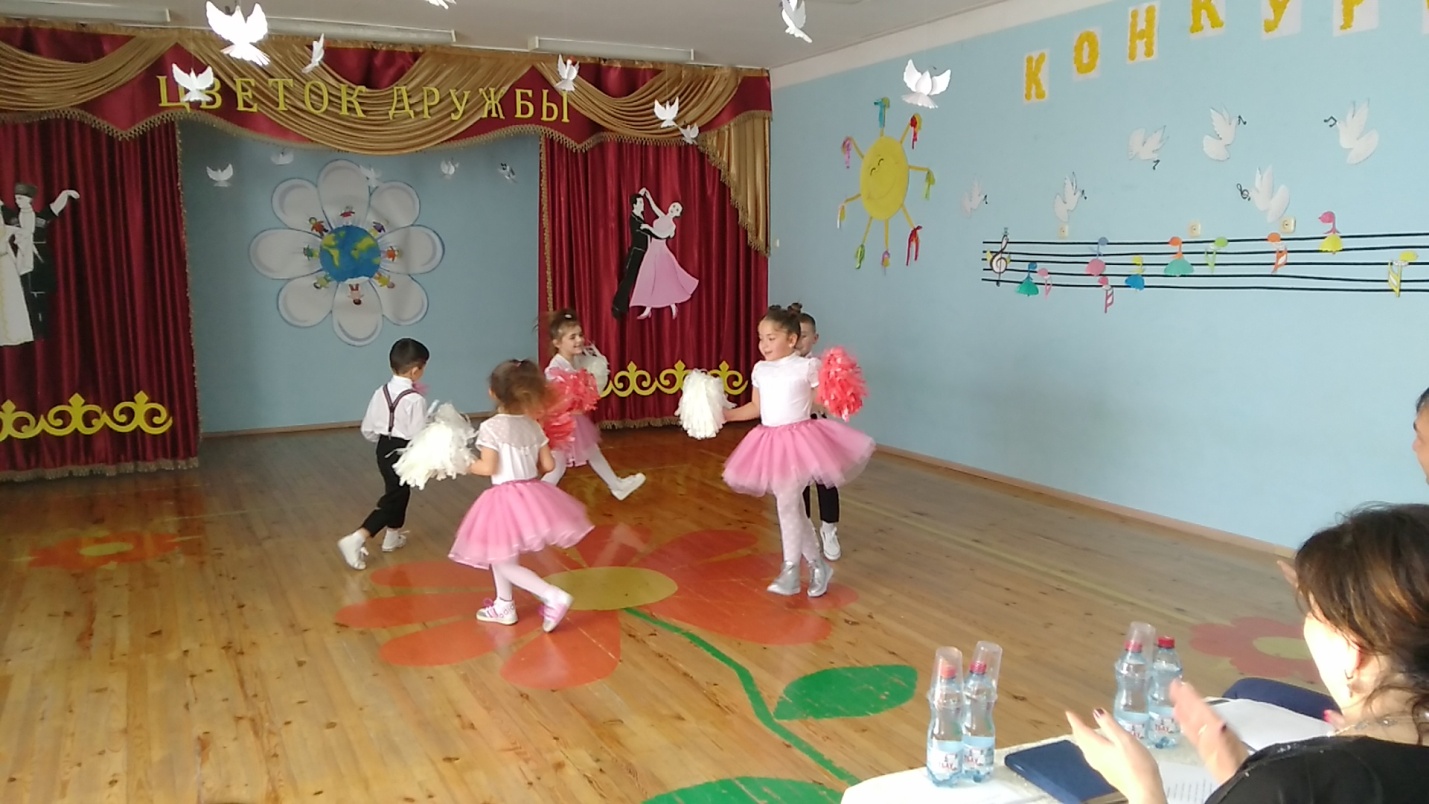  №15.  ***Что сегодня - дождь иль солнце?Выгляни с утра в оконце!Всех важнее - это зонт!С ним не страшен даже шторм!И в любую непогодуНе сердись ты на природу,А открой свой зонт скорей -Сразу станешь ты добрей.Но гораздо интереснейС зонтиком плясать всем  вместе!И это сейчас продемонстрируют ребята старшей группы  Детского сада селения Зильги, которые   под руководством Дзгоевой Этеры Аветоевны подготовили  эстрадный «Танец с зонтиками». 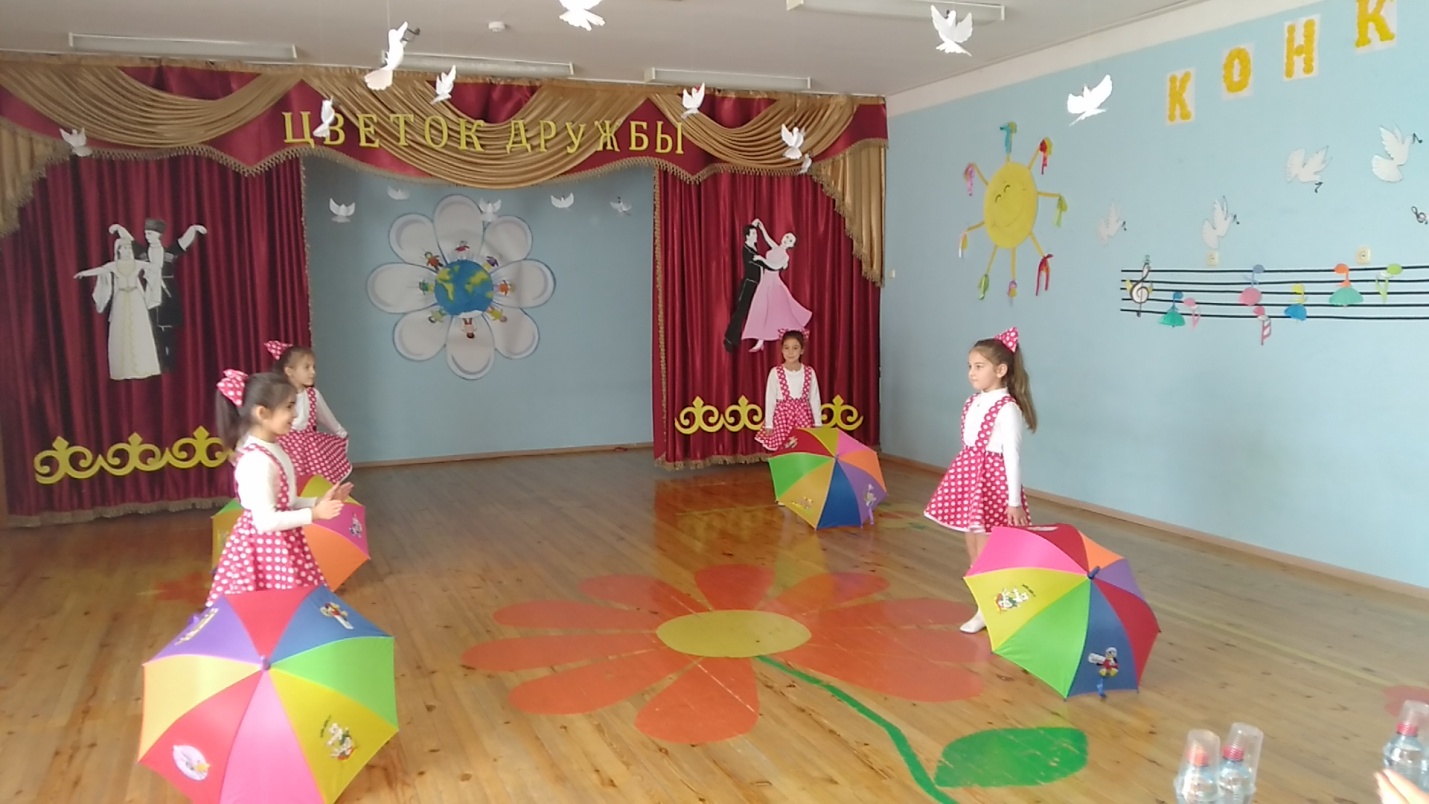 № 16.      ***Словно ветер поменялсяИ теплом овеял нас,Это в музыкальный  зал ворвалсяНаш знакомый добрый вальс.Девчонки в платьицах, порхают как бабочки,По паркету скользят, каблучками стучат;Они прекрасны, как феи из сказочки…А мелодии вальса так призывно звучат.Танцевальный коллектив Детского сада №7 под руководством Сиукаева Зазы   Тамазиевича     дарит всем вечно молодой  ВАЛЬС!«Французский вальс»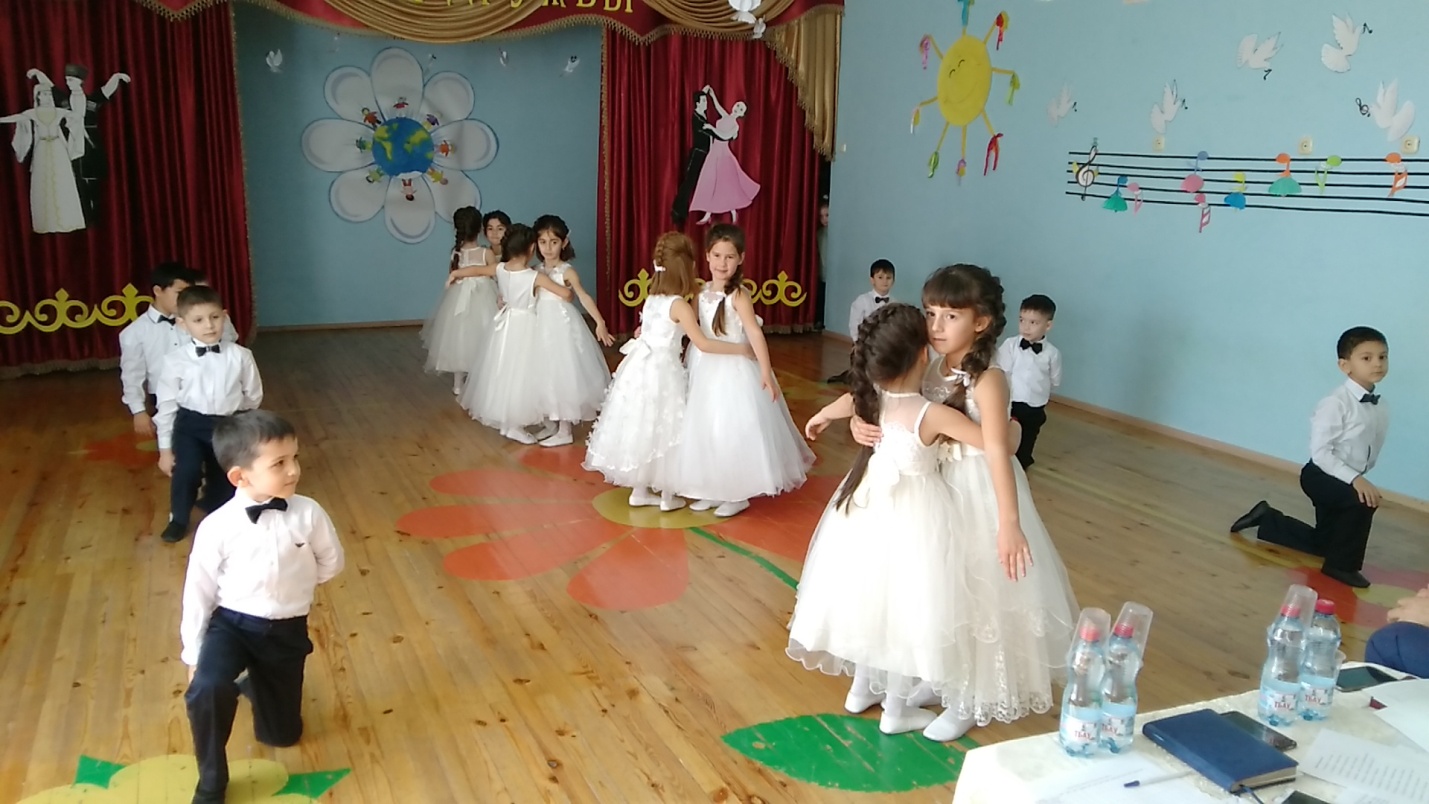 Все наши конкурсанты выступили. Прошу жюри заняться обсуждением.ЗАКЛЮЧЕНИЕ:На нашей голубой планете Должны быть счастливы все дети. Должны смеяться и дружить, И этой дружбой дорожить. Пусть небо будет голубым, А солнце только золотым!На нашей планете нет места печали!И песни о мире  чтоб всюду звучали!Песня «Детство - это я и ты» музыка Ю.Чичкова, слова М. Пляцковского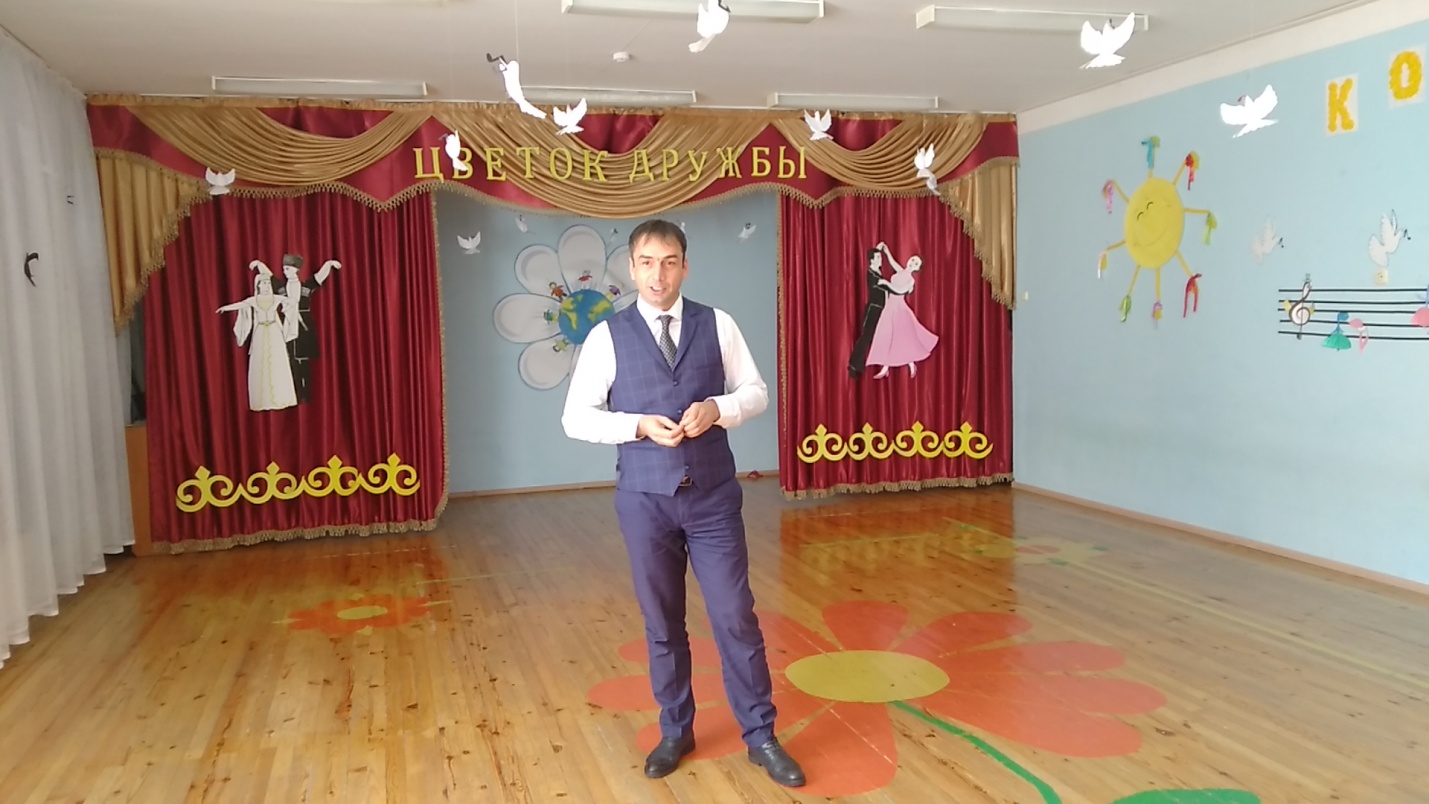 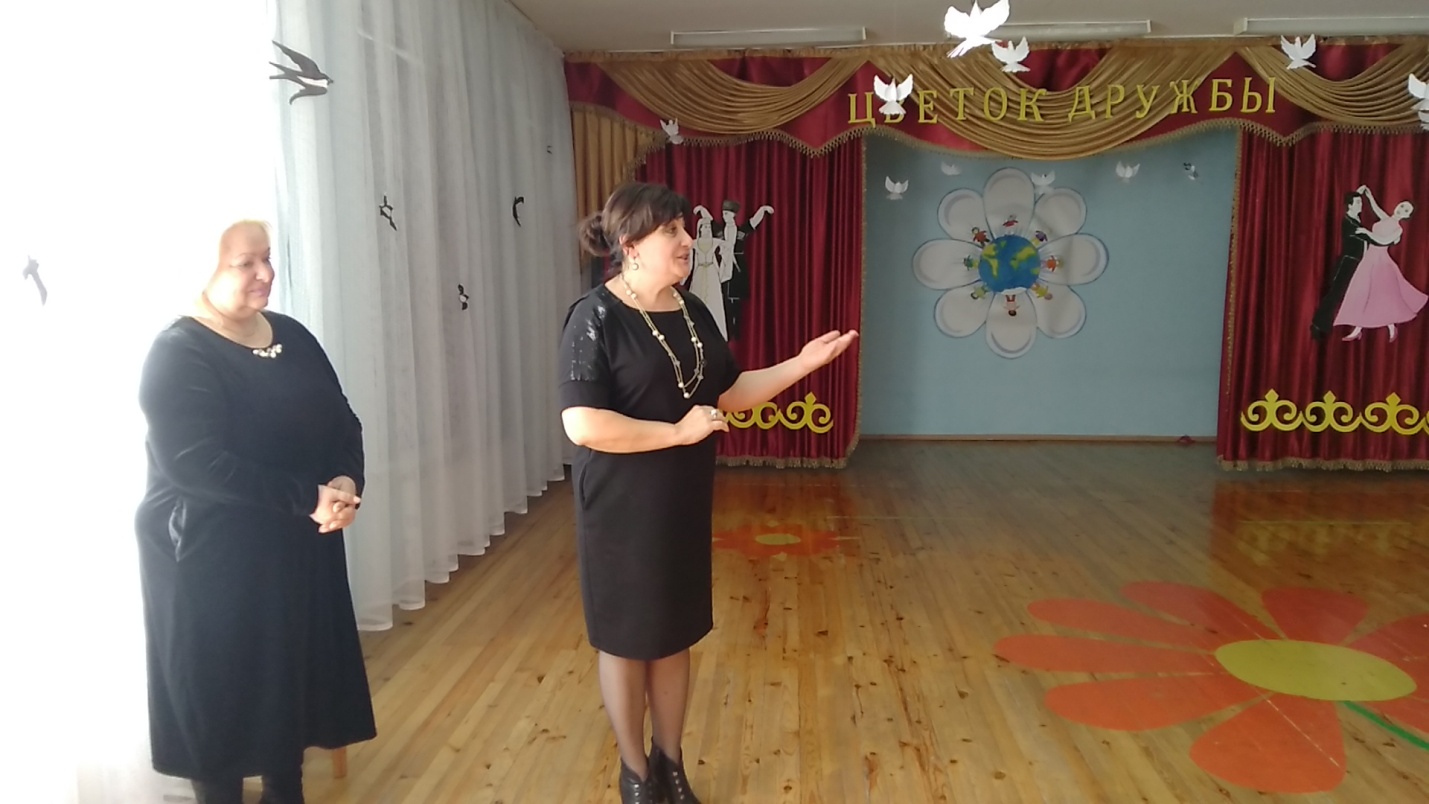 